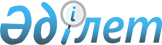 О внесении изменения в постановление Правительства Республики Казахстан от 13 января 2009 года № 6Постановление Правительства Республики Казахстан от 9 декабря 2010 года № 1339

      Правительство Республики Казахстан ПОСТАНОВЛЯЕТ:



      1. Внести в постановление Правительства Республики Казахстан от 13 января 2009 года № 6 "Об утверждении Плана мероприятий по реализации Плана совместных действий Правительства Республики Казахстан, Национального Банка Республики Казахстан и Агентства Республики Казахстан по регулированию и надзору финансового рынка и финансовых организаций по стабилизации экономики и финансовой системы на 2009 - 2010 годы" следующее изменение:



      в Плане мероприятий по реализации Плана совместных действий Правительства Республики Казахстан, Национального Банка Республики Казахстан и Агентства Республики Казахстан по регулированию и надзору финансового рынка и финансовых организаций по стабилизации экономики и финансовой системы на 2009-2010 годы, утвержденном указанным постановлением:



      в разделе III. "Решение проблем на рынке недвижимости":



      в подразделе "Дополнительные меры":



      порядковые номера подпунктов "13-1", "13-1" и "13-2", "13-3" заменить порядковыми номерами "13-1", "13-2" и "13-3","13-4" соответственно.



      2. Настоящее постановление вводится в действие со дня подписания.      Премьер-Министр

      Республики Казахстан                       К. Масимов
					© 2012. РГП на ПХВ «Институт законодательства и правовой информации Республики Казахстан» Министерства юстиции Республики Казахстан
				